Vogliamo condividere con voi l'entusiasmo dell'incontro e la gioia dell'attesa vissuti dai bambini delle classi 3B e 4C della scuola primaria si Sa Sedda, che, accompagnati dalle docenti Graziella Fois e Carla Fadda, hanno vissuto il loro primo appuntamento per il progetto Io leggo per te.Le due classi, infatti, per un’ora alla settimana, si incontreranno e si “regaleranno” reciprocamente un breve brano e/o racconto che leggeranno a voce alta e per cui non si prevede alcun momento di valutazione. L'intenzione è quella di focalizzare l’obiettivo principale: vivere il momento della lettura come occasione piacevole di ascolto, libera fantasia, buona espressione, stimolo alla ricerca.
Buon Anno INSIEME!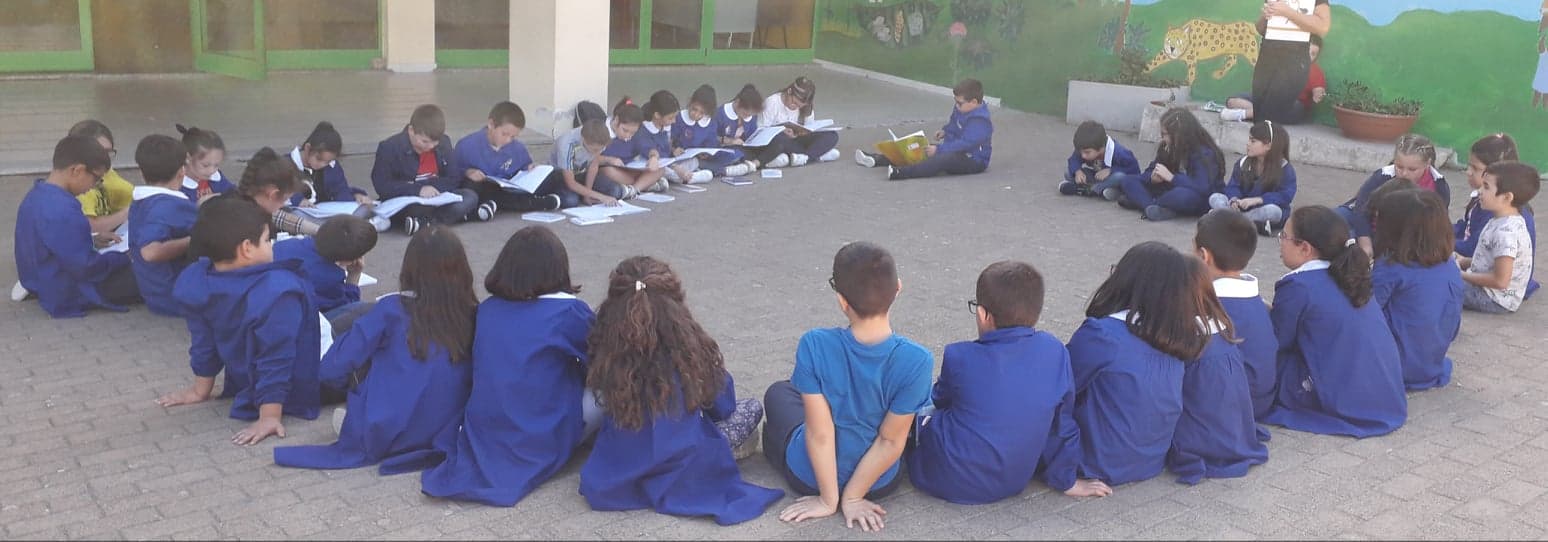 